ANEXO CMODELO DE PROJETO DE PESQUISA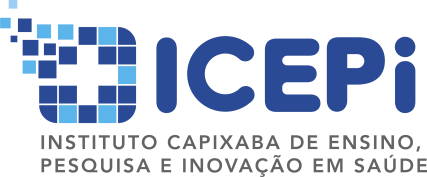 IDENTIFICAÇÃO DA PROPOSTATítulo: Setor SESA de origem:Proponente:Cargo/Função:Telefone:                                                        e-mail:Área de conhecimento CNPq:Categoria:(  ) Projeto Isolado              (  ) Projeto vinculado à Grupo de Pesquisa ICEPi/SESANome do Grupo de Pesquisa:Equipe executora:DETALHAMENTO DO PROJETOIntrodução(Apresentar revisão da literatura que justifique a realização da pesquisa).Caracterização do problema no âmbito do Sistema Único de Saúde(Correlação entre o objeto de estudo e os problemas prioritários do setor de origem do Projeto. Em caso de projeto vinculado à Grupo de Pesquisa cadastrado ou a ser cadastrado no ICEPi/SESA, apresentar também a relação do projeto com as linhas de ação e/ou pesquisa do Grupo).Objetivos(Apresentar objetivos gerais e específicos e metas relacionadas).Metodologia(Apresentar materiais e métodos necessários para a realização da pesquisa, assim como será realizada a análise dos dados e a estatística. Os métodos utilizados devem possuir citação de literatura que os embasem).Resultados esperados e Impactos para o SUS(Apresentar de forma clara quais são os resultados esperados e como os mesmos irão impactar positivamente no SUS, em especial no setor de origem do projeto).Incorporação dos resultados no SUS(Apresentar de forma clara as estratégias estabelecidas entre a equipe do projeto e a gestão máxima do setor de origem do projeto para incorporação dos resultados da pesquisa no serviço/SUS).Cronograma de Excecução:Lista de Atividades:1. Revisão bibliográfica2. Submissão ao Comitê de Ética3....Financiamento (Apresentar o orçamento do projeto e qual será a origem dos recursos, se houver)Aspectos éticos(Abordar a necessidade de aprovação em Comitê de Ética em pesquisa com Seres Humanos - CEP, ou comprovação de submissão ou de aprovação)(Projetos de pesquisa que envolvam quaisquer aspectos relacionados com seres humanos só poderão iniciar após aprovação de um CEP).Referências(Apresentar as referências citadas no texto. As referências deverão estar relacionadas todas dentre de um mesmo padrão: ABNT, Vancouver, etc..).Declaração do proponente:Eu, XXXXXXXX, declaro que todas as informações prestadas neste formulário são verdadeiras e que o trabalho será realizado dentro dos preceitos éticos em pesquisa. Declaro, ainda, que todos os membros da equipe deste projeto se esforçarão para a incorporação dos resultados ao Sistema Único de Saúde.Anuência do responsável pelo setor de origem do Projeto:Declaro estar ciente e de acordo com a realização deste Projeto de Pesquisa no âmbito do XXXXXX (colocar o setor da SESA) e que me comprometo, junto com os membros da equipe do projeto, em contribuir para a incorporação dos resultados ao Sistema Único de Saúde.Data:                                                                      (Nome completo, assinatura e carimbo)